Торжественная клятва Молодых защитников природы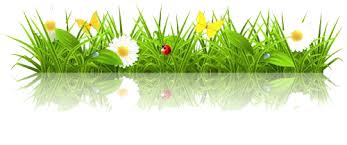 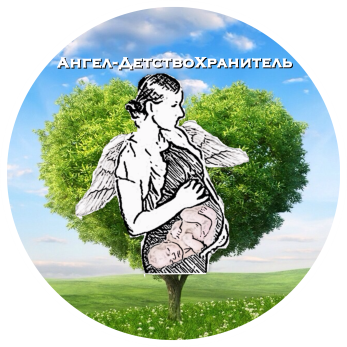 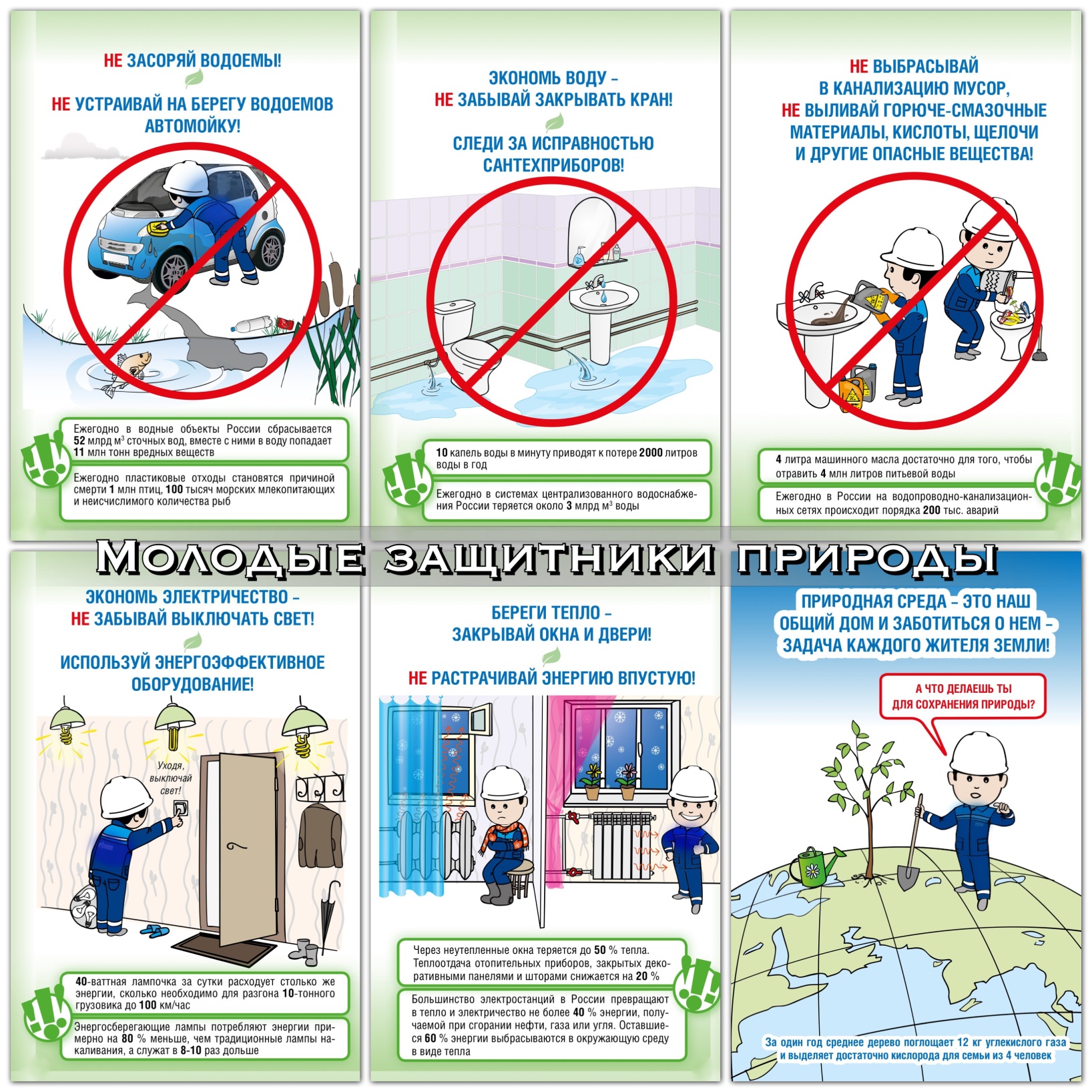 123Я ЗНАЮ, ЧТО:Я ХОЧУ:Я БУДУ:1.1.Качество воздуха изменяется под влиянием сжигания топлива и мусора и приводит к выпадению кислотных дождей.Бегать по лужам босиком и умываться чистой дождевой водойЧаще ездить не на машине или автобусе, а на самокате, велосипеде, трамвае, поезде. ВСЕГДА!  1.2.Лес – это «легкие» планеты, и от нерациональной вырубки деревьев становится меньше кислорода в воздухеДышать полной грудьюВысаживать молодые деревья и ухаживать за ними. ВСЕГДА!1.3.Каждые 20 минут на планете умирает одно дикое животное. Видеть диких животных не только в зоопаркеБеречь каждое живое существо на планете: от букашки до лошади. ВСЕГДА!  1.4.Примерно 1/3 всего населения земного шара страдает от нехватки пресной водыПить чистую и вкусную воду Экономить водопроводную воду и беречь реки с озёрами от захламления. ВСЕГДА!1.5.Опасные вещества в составе мусора растворяются в осадках и попадают через грунтовые воды в водоемыКупаться в чистой воде Убирать за собой отходы после отдыха на природе. ВСЕГДА!1.6.Свалки бытовых и промышленных отходов занимают огромные площади земельГулять по полям и лесам, а не по мусорным горамСортировать отходы и сдавать вторсырьё в переработку. ВСЕГДА!1.7.Человек является главным виновником сложившейся экологической ситуации, но становится и главной ее жертвой: от загрязнения воды, воздуха и земель в мире гибнет порядка 40% людейБыть здоровым и жить долго, в гармонии с природойОтказываться от идеологии покорения природы и призывать всех к природолюбию. ВСЕГДА!КЛЯНУСЬ! КЛЯНУСЬ! КЛЯНУСЬ!КЛЯНУСЬ! КЛЯНУСЬ! КЛЯНУСЬ!КЛЯНУСЬ! КЛЯНУСЬ! КЛЯНУСЬ!КЛЯНУСЬ! КЛЯНУСЬ! КЛЯНУСЬ!